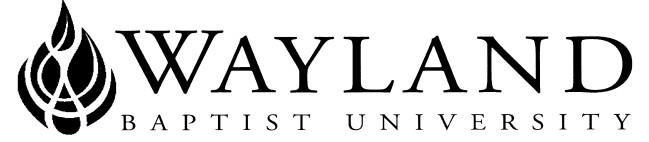 WAYLAND BAPTIST UNIVERSITYSCHOOL OF BEHAVIORAL & SOCIAL SCIENCESVirtual CampusWayland Mission Statement:  Wayland Baptist University exists to educate students in an academically challenging, learning-focused, and distinctively Christian environment for professional success, and service to God and humankind.Course Title, Number, and Section:  JUAD 3311 VC01 - Law Enforcement SupervisionTerm:  Summer 2017Instructor:  Dave WilsonOffice Phone Number and WBU Email Address: 602-279-1011, david.wilson@wayland.wbu.eduOffice Hours, Building, and Location: 8:00 a.m. to 6:00 p.m., Monday thru Thursday, Central Park Forest, Phoenix ArizonaClass Meeting Time and Location: Various – On LineCatalog Description: An analysis of the duties and responsibilities of police administrators; problems peculiar to police administration as they relate to organization, personnel management, training, public relations, and the patrol function.There are no prerequisites for this courseRequired Textbook(s) and/or Required Material(s): Management & Supervision in Law Enforcement, Hess, Orthmann, & LaDue, 7th Edition, ISBN #978-1285447926Optional Materials: Provided, if needed.Course Outcome Competencies: Upon completion of this course, students will be able to demonstrate an understanding of the key components of Police Administration:basic roles of police supervisors;the functions of a supervisor within the organization in both administrative and management; leadership, supervision, and command presence;interpersonal communications;psychological aspects of supervision;employee discipline;citizen complaints against law enforcement personnel;the distribution and deployment of field forces;the tactical deployment of field forces;training functions of law enforcement agencies.Attendance Requirements: Virtual CampusStudents are expected to participate in all required instructional activities in their courses. Online courses are no different in this regard; however, participation must be defined in a different manner. Student “attendance” in an online course is defined as active participation in the course as described in the course syllabus. Instructors in online courses are responsible for providing students with clear instructions for how they are required to participate in the course. Additionally, instructors are responsible for incorporating specific instructional activities within their course and will, at a minimum, have weekly mechanisms for documenting student participation. These mechanisms may include, but are not limited to, participating in a weekly discussion board, submitting/completing assignments in Blackboard, or communicating with the instructor. Students aware of necessary absences must inform the professor with as much advance notice as possible in order to make appropriate arrangements. Any student absent 25 percent or more of the online course, i.e., non-participatory during 3 or more weeks of an 11 week term, may receive an F for that course. Instructors may also file a Report of Unsatisfactory Progress for students with excessive non-participation. Any student who has not actively participated in an online class prior to the census date for any given term is considered a “no-show” and will be administratively withdrawn from the class without record. To be counted as actively participating, it is not sufficient to log in and view the course. The student must be submitting work as described in the course syllabus. Additional attendance and participation policies for each course, as defined by the instructor in the course syllabus, are considered a part of the university’s attendance policy.Statement on Plagiarism and Academic Dishonesty: Wayland Baptist University observes a zero tolerance policy regarding academic dishonesty. Per university policy as described in the academic catalog, all cases of academic dishonesty will be reported and second offenses will result in suspension from the university.Disability Statement: In compliance with the Americans with Disabilities Act of 1990 (ADA), it is the policy of Wayland Baptist University that no otherwise qualified person with a disability be excluded from participation in, be denied the benefits of, or be subject to discrimination under any educational program or activity in the university.  The Coordinator of Counseling Services serves as the coordinator of students with a disability and should be contacted concerning accommodation requests at (806) 291- 3765.  Documentation of a disability must accompany any request for accommodations.Course Requirements and Grading Criteria: Periodic written assignments, discussions, a term paper, a mid-term exam, and a final exam.Prepare a two-page paper on the #1 problem facing Law Enforcement, and what you (as the Police Chief/Administrator) would do to address the matter.  10 points.Prepare a 4 to 6 page Term Paper on an assigned topic. 20 points.Blackboard, and weekly Participation. 20 points.Mid-term examination. 25 points.Final examination. 25 points.The University has a standard grade scale:A = 90-100, B = 80-89, C = 70-79, D = 60-69, F= below 60, W = Withdrawal, WP = withdrew passing, WF = withdrew failing, I = incomplete. An incomplete may be given within the last two weeks of a long term or within the last two days of a microterm to a student who is passing, but has not completed a term paper, examination, or other required work for reasons beyond the student’s control. A grade of “incomplete” is changed if the work required is completed prior to the last day of the next long (10 to 15 weeks) term, unless the instructor designates an earlier date for completion.  If the work is not completed by the appropriate date, the I is converted to an F.Student grade appeals:Students shall have protection through orderly procedures against prejudices or capricious academic evaluation. A student who believes that he or she has not been held to realistic academic standards, just evaluation procedures, or appropriate grading, may appeal the final grade given in the course by using the student grade appeal process described in the Academic Catalog. Appeals may not be made for advanced placement examinations or course bypass examinations. Appeals limited to the final course grade, which may be upheld, raised, or lowered at any stage of the appeal process. Any recommendation to lower a course grade must be submitted through the Executive Vice President/Provost to the Faculty Assembly Grade Appeals Committee for review and approval. The Faculty Assembly Grade Appeals Committee may instruct that the course grade be upheld, raised, or lowered to a more proper evaluation. Tentative Schedule: June 3, 2017			Blackboard. Chapters 1 & 2.June 10, 2017			Blackboard. Chapters 3 & 4.June 17, 2017			Blackboard. Chapters 5 & 6.June 24, 2017			Blackboard. Chapters 7 & 8. July 1, 2017			Blackboard. Mid-Term exam. July 8, 2017			Blackboard. # 1 Problem Due Chapters 9 & 10.July 15, 2017			Blackboard. Chapters 11 & 12.July 22, 2017			Blackboard. Chapters 13 & 14.July 29, 2017			Blackboard. Term Paper due.August 5, 2017 		Blackboard. Chapter 15.August 12, 2017 		Blackboard. Final Exam.Additional Information: This syllabus is not a contract.  It can be changed or altered at any time by the instructor. Instructor will notify students of any changes.http://catalog.wbu.edu